LES PASSEJAÏRES DE VARILHES                    					   FICHE ITINÉRAIREVARILHES n° 79"Cette fiche participe à la constitution d'une mémoire des itinéraires proposés par les animateurs du club. Eux seuls y ont accès. Ils s'engagent à ne pas la diffuser en dehors du club."Date de la dernière mise à jour : 6 janvier 2019La carte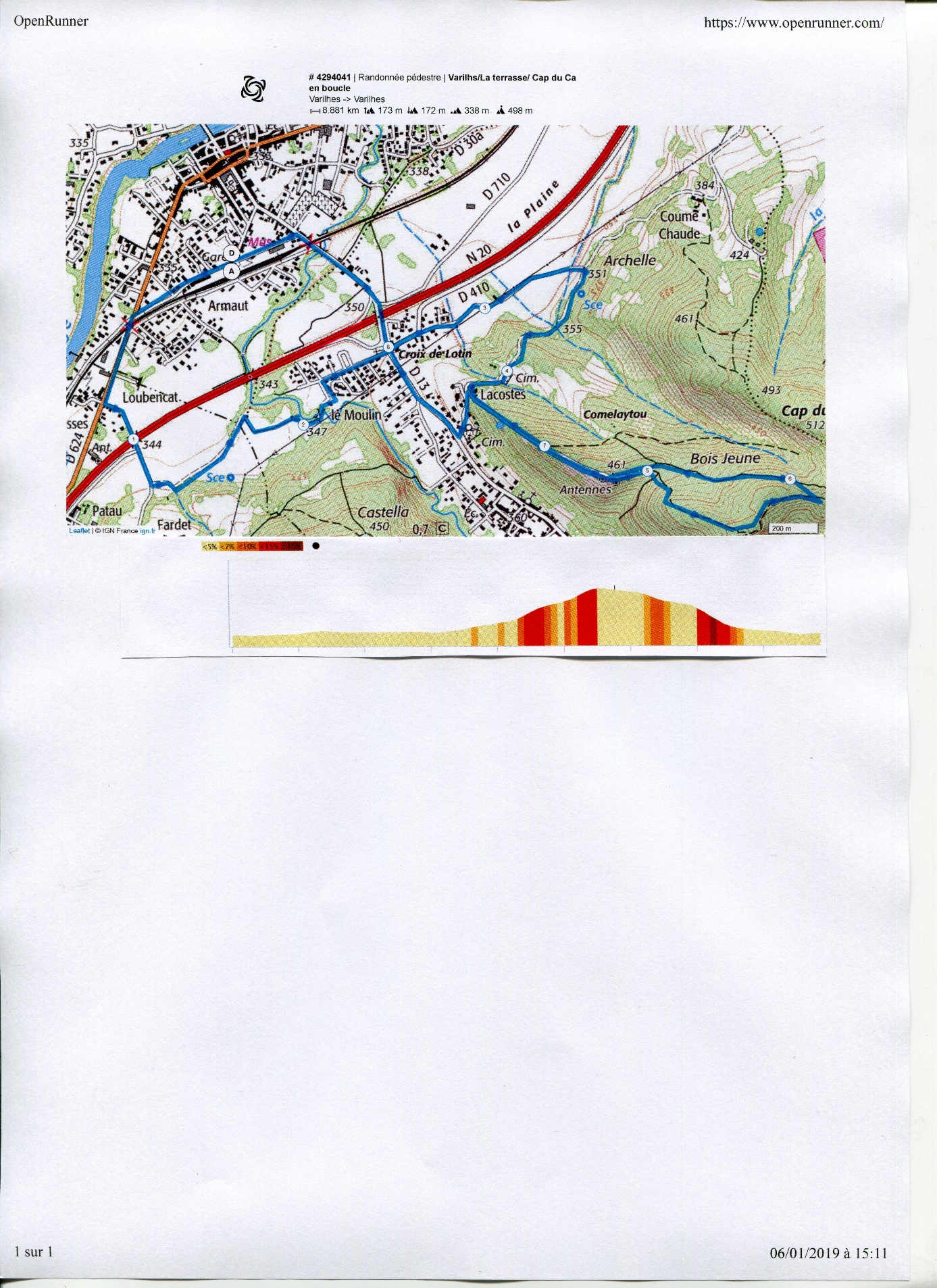 Commune de départ et dénomination de l’itinéraire : Varilhes – Parking de la gare SNCF – Dalou, Cap du Ca en boucle depuis VarilhesDate, animateur(trice), nombre de participants (éventuel) :03.12.2014 – J. Gaillard  – L’itinéraire est décrit sur les supports suivants : Pas de descriptif connuClassification, temps de parcours, dénivelé positif, distance, durée :Promeneur – 2h30 – 200 m – 9 km – ½ journéeBalisage : Pas de balisageParticularité(s) :Site ou point remarquable :Le point de vue sur Varilhes depuis le hameau de Lacostes (km 3,600) et le panneau d’information sur les oiseaux affiché en ce même lieu (Les deux justifient une halte)Le point de vue sur le val d’Ariège d’un coté, sur le St-Barthélémy de l’autre, depuis la crête menant au Cap de CaTrace GPS : XxDistance entre la gare de Varilhes et le lieu de départ : 0 kmObservation(s) : Attention, par temps de pluie, le chemin ramenant du Cap de Ca au site des antennes peut être très boueux.